Zlomky – porovnávání zlomků se stejným jmenovatelem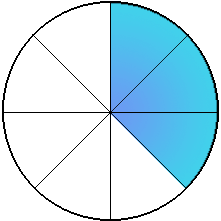 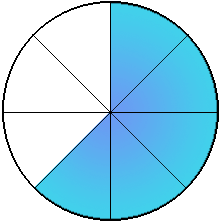                             		 >	                 Zlomky se stejnými jmenovateli porovnáváme tak, že porovnáme jejich čitatele. protože .Př. 1:Na gymnáziu studují studenti tři cizí jazyky. Jako svůj hlavní jazyk si vybralo francouzštinu  studentů, angličtinu  studentů a němčinu  studentů.a) 	Uspořádej jazyky podle počtu studentů, kteří jej studují, od nejvyššího počtu studentů.b) 	Kolik studentů studuje jednotlivé jazyky, jestliže gymnázium navštěvuje 680 studentů?Řešení	a)			protože 		1. angličtina		2. němčina		3. francouzština	b)	Celkem gymnázium navštěvuje 680 studentů. Tento celek máme rozdělený na dvacetiny. Nejdříve musíme tedy určit, kolik je  z 680 studentů:		680 : 20 = 34		 z 680 studentů je 34 studentů		 z 680 studentů určíme vynásobením:				 z 680 studentů určíme vynásobením:				 z 680 studentů určíme vynásobením:		Ověříme správnost výsledků: Odpověď:Francouzštinu studuje 102 studentů, angličtinu 374 studentů a němčinu 204 studentů.Cvičení:1.	Uspořádej zlomky od nejmenšího po největší.2.	Počítačová hra má 120 levelů. Tomáš zatím odehrál  všech levelů, Adam odehrál  všech levelů. 	a) Který z chlapců má odehráno více levelů? 	b) Kolik levelů odehrál Tomáš a kolik Adam?